Internet Safety PolicySCHOOL DISTRICT NAMEIntroductionIt is the policy of the District  to: (a) prevent user access over its computer network to, or transmission of, inappropriate material via Internet, electronic mail, or other forms of direct electronic communications; (b) prevent unauthorized access and other unlawful online activity; (c) prevent unauthorized online disclosure, use, or dissemination of personal identification information of minors; and (d) comply with the Children’s Internet Protection Act [Pub. L. No. 106-554 and 47 USC 254(h)].DefinitionsKey terms are as defined in the Children’s Internet Protection Act.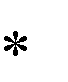 Access to Inappropriate MaterialTo the extent practical, technology protection measures (or “Internet filters”) shall be used to block or filter the Internet, or other forms of electronic communications, access to inappropriate information. We will use NAME YOUR CONTENT FILTERING DEVICE HERE.Specifically, as required by the Children’s Internet Protection Act, blocking shall be applied to visual depictions of material deemed obscene or child pornography, or to any material deemed harmful to minors.Subject to staff supervision, technology protection measures may be disabled for adults or, in the case of minors, minimized only for bona fide research or other lawful purposes.Inappropriate Network UsageTo the extent practical, steps shall be taken to promote the safety and security of users of the district online computer network when using electronic mail, chat rooms, instant messaging, and other forms of direct electronic communications.Specifically, as required by the Children’s Internet Protection Act, prevention of inappropriate network usage includes: (a) unauthorized access, including so-called ‘hacking,’ and other unlawful activities; and (b) unauthorized disclosure, use, and dissemination of personal identification information regarding minors.Education, Supervision and MonitoringIt shall be the responsibility of all members of the district to educate, supervise and monitor appropriate usage of the online computer network and access to the Internet in accordance with this policy, the Children’s Internet Protection Act, the Neighborhood Children’s Internet Protection Act, and the Protecting Children in the 21st Century Act.Procedures for disabling or otherwise modifying any technology protection measures shall be the responsibility of the Executive Director of IT or designated representatives.The district will provide age-appropriate training for students who use the network’s Internet facilities. The training provided will be designed to promote the District's commitment to:Student safety with regard to:safety on the Internet;appropriate behavior while on online, on social networking Web sites, and in chat rooms; andcyberbullying awareness and response.Compliance with the E-rate requirements of the Children’s Internet Protection Act (“CIPA”).Following receipt of this training, the student will acknowledge that he/she received the training, understood it, and will follow the provisions of the district's acceptable use policies.AdoptionThis Internet Safety Policy was adopted by the School Board at a public meeting, following normal public notice, on <Month, Day, Year>._________________________________			______________District Witness						Date